A.F.C. HUMPOLEC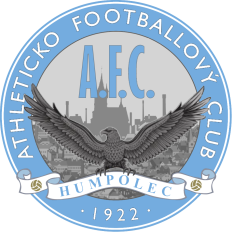 VÁS  SRDEČNĚ  ZVE  NA  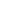 Kde:		HUMPOLEC, městský fotbalový stadion, ul.Okružní Kdy: 		leden (29.1.) až březen (12.3.) 2022 (hrací dny soboty, neděle)Pravidla: 	dle pravidel FAČR, hrací doba: 2 x 45minutPovrch: 	NOVÝ POVRCH - UMT JUTA Grass Master 40/200 pro soutěže do výše ČFL/MSFLStartovné:  4.948,-KčDalší info: 	turnaj pro kategorii MUŽI, každý tým odehraje min. 5 zápasů, poháry, zajímavé a hodnotné věcné ceny, dále bude vyhlášen nejlepší střelec, brankář a hráč turnaje, delegovaný rozhodčí na každý zápasKontakt :       	Jaroslav Kuba, tel.:  +420 777 329 570 email: afchumpolec@centrum.cz web: www.bernardcup.cz  ;  www.facebook.com/BERNARDCUPPARTNEŘI TURNAJE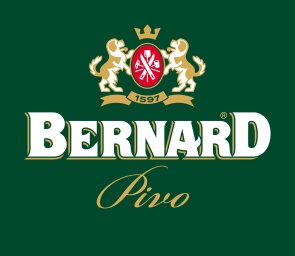 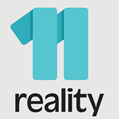 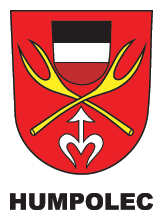 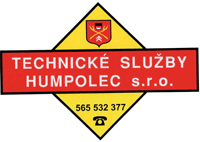 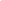 